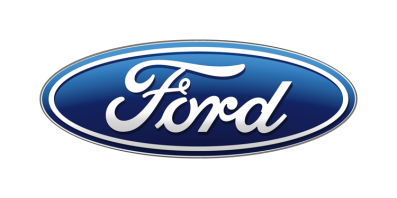 Tisková zprávaPro okamžité použitíNový Ford Focus má za prvních šest měsíců na trhu na kontě již 12 ocenění a 42 100 prodaných vozůNový Ford Focus si připsal již dva tituly „auto roku“ a deset vítězství v kategoriích. Patří také mezi finalisty evropské ankety Auto roku 2019Zákazníci si oblíbili sportovně stylizovanou variantu ST-Line, modré odstíny Chrome a Desert Island i novou osmistupňovou samočinnou převodovkuFocus je k dispozici také ve variantách Trend, Titanium, Vignale a Active. Nabízí prostornou karoserii a vyspělé asistenční technologie/V Praze, 27. prosince 2018/ – Nový Ford Focus sbírá jedno ocenění za druhým. Od základu nově navržený model získal od zahájení prodeje letos v létě již 12 prestižních ocenění včetně dvou titulů „auto roku“. Ke konci listopadu má na kontě již více než 42 100 prodaných kusů. Více než 40 procent z těchto prodejů připadá na sportovně stylizovanou variantu ST-Line. Přibližně každý šestý kupující nového Focusu si vybral modrou barvu Chrome nebo Desert Island. Nová osmistupňová samočinná převodovka je žádanější, než Ford původně předpokládal. Nový Focus se vyrábí s využitím nejmodernějších technologických postupů v německém Saarlouis jako pětidveřový hatchback a kombi. Vedle zmíněné varianty ST-Line tvoří nabídku jednotlivé stupně výbavy, nazvané Trend, Titanium a Vignale. Objednávat již lze také crossover Focus Active, inspirovaný vozy kategorie SUV. „Média, odborná veřejnost i, což je nejdůležitější, zákazníci mají pro nový Focus jen slova chvály. Stačí se podívat na získaná ocenění i na tempo, jakým vozy mizí ze showroomů,“ řekl Glen Goold, šéfkonstruktér programu Focus ve Ford of Europe. „Být považován za nejlepšího v natolik silně obsazeném segmentu znamená opravdu velkou pochvalu.“Předností nového Focusu si všímají média a organizace z celé Evropy. V Chorvatsku a ve Finsku byl vyhlášen autem roku 2019. Přínosy pro firemní klientelu, konkrétně hospodárnost motorů EcoBoost a EcoBlue, bezdrátové dobíjení chytrých telefonů či zabudovaný modem FordPass Connect, se odrážejí v zisku titulu Podnikatelské auto roku ve Španělsku, ve vítězství v kategorii Benefit cen Fleet Awards 2018 v České republice a rovněž v titulu Nejlepší vůz nižší střední třídy v britských BusinessCar Awards.Nový Focus byl také vyhlášen nejlepším vozem kompaktní třídy v německé anketě Auto Zeitung Auto Trophy 2018 a nejlepším rodinným vozem v anketě 2018 Scottish Car of the Year Awards.Focus se dále probojoval mezi sedm finalistů evropské ankety Auto roku 2019, jejíž výsledky budou vyhlášeny v březnu 2019.Nový Focus nabízí více vnitřního prostoru, kvalitní materiály a paletu nejvyspělejších asistenčních technologií, od adaptivního tempomatu s funkcí Stop & Go přes průběžné vedení uprostřed jízdního pruhu až po průhledový displej.Nezávislá organizace Euro NCAP udělila novému Focusu maximální pětihvězdičkové hodnocení. Vůz byl přitom jako jeden z prvních posuzován podle nové, ještě přísnější metodiky.Kompletní seznam ocenění udělených novému Fordu Focus k prosinci 2018:Auto roku 2019 – FinskoAuto roku 2019 – ChorvatskoRodinný vůz roku – BelgieIrish Car of the Year Awards: Malý/kompaktní vůz roku – IrskoAutobild Golden Wheels: Nejlepší kompaktní vůz – BulharskoBusinessCar Awards: Nejlepší vůz nižší střední třídy – Velká BritánieParkers New Car Awards 2019: Nejlepší malý rodinný vůz – Velká Británie2018 Scottish Car of the Year Awards: Nejlepší rodinný vůz – SkotskoAuto Zeitung Auto Trophy 2018: Nejlepší kompaktní vůz – NěmeckoGreat Austrian Automobile Prize: vítěz kategorie Start – RakouskoPodnikatelské auto roku – ŠpanělskoFleet Awards 2018: vítěz kategorie Benefit – Česká republikaKontakty:Kontakty:Kontakty:Martin LinhartKateřina NováčkováDenisa Nahodilovátel./fax: +420 234 650 180 /+420 234 650 147tel./fax:+420 234 124 112 /+420 234 124 120tel./fax:+420 234 650 112 /+420 234 650 147mlinhart@ford.com katerina.novackova@amic.cz dnahodil@ford.com denisa.nahodilova@amic.cz